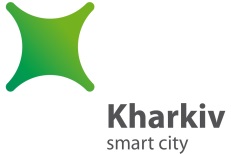 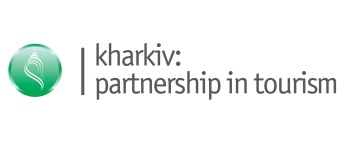 Х Международный туристический форум«Харьков: партнерство в туризме»ПРОГРАММАМеждународной конференции«Сохранение культурного наследиягородов в рамках развития туризма: верность традициям и взглядв будущее»16 мая, средаМесто проведения09:30 – 10:0010:00 – 10:30Регистрация участников и слушателей секции «Сохранение культурного наследия в рамках развития туризма: зарубежный и украинский опыт» Регистрация участников секции «Конвенционное бюро: опыт и перспективы. Креативные проекты в туризме»Фойе Бального Зала, 2-й этаж Premier Palace Hotel Kharkiv Конференц-зал «Харьков», 2-й этаж  Premier Palace Hotel Kharkiv10:00 – 10:30Торжественное открытие Х Международного туристического форума «Харьков: партнерство в туризме» Бальный Зал, 2-й этаж Premier Palace Hotel Kharkiv10:30 – 18:00Секция «Сохранение культурного наследия в рамках развития туризма: зарубежный и украинский опыт» Модератор: Иван ЛИПТУГА – советник Первого вице-премьер-министра-Министра экономического развития и торговли Украины, Президент Национальной туристической организацииБальный Зал, 2-й этаж Premier Palace Hotel Kharkiv10:30 – 10:45Выступление модератора 10:45 – 11:00Галина МАЛИНИНА – главный специалист Управления международного сотрудничества Министерства культуры Украины, национальный координатор программы Совета Европы «Дни европейского наследия», Киев, Украина11:00 – 11:15Наталья МУСИЕНКО – член Консультативного комитета и Международного жюри Europa Nostra, Киев, Украина 11:15 – 11:30Анна РОМАНЕНКО – директор Представительства Министерства туризма Израиля в Украине, Киев, Украина11:30 – 11:45Кшиштоф КАВА – специалист Польской туристической организации, Киев, Украина11:45 – 12:00Шахин ЧЕТИН – директор по международным отношениям муниципалитета г. Газиантепа, Турция12:00 – 12:15Чжай ЧУАНЬХУН – начальник отдела по вопросам мониторинга сферы туризма города Цзинаня, Китай12:15 – 12:30Мерседес РОДРИГЕС ЛАРРАУРИ  – директор Департамента туризма Муниципалитета города Бильбао, Испания12:30 – 12:45Константин ЧАРХАЛАШВИЛИ – главный специалист Службы координации региональных проектов Администрации государственного уполномоченного в Имеретинской регионе, Грузия12:45 – 13:00Соня КРАЙЧОВА – главный государственный советник Департамента мировой политики секции экономического сотрудничества центрального аппарата МИД Словакии, Братислава, Словакия13:00 – 13:15Светлана КОНОВАЛОВА – заведующая лабораторией исследований нематериального культурного наследия коммунального учреждения «Областной организационно-методический центр культуры и искусства», Харьков, Украина13:15 – 13:30Евгения ЩЕРБИНА – заведующая научно-массовым отделом Государственного историко-культурного заповедника «Поле Полтавской битвы», Полтава, Украина13:30 – 14:30Кофе-брейкФойе Бального Зала, 2-й этаж Premier Palace Hotel Kharkiv14:30 – 18:00Продолжение секции «Сохранение культурного наследия в рамках развития туризма: зарубежный и украинский опыт» Бальный Зал, 2-й этаж Premier Palace Hotel Kharkiv14:30 – 15:15Презентация культурного наследия Республики КипрЯнис АРИСТОДЕМОУ – почетный консул Украины в городе Пафос, Республика Кипр Элиас МИРИАНТУС – член парламента Республики Кипр, член совета директоров Торгово-промышленной палаты города Пафос, Республика Кипр Михалис ПАВЛИДЕС – мэр города Ероскипу, Республика КипрТаня КАКАОВА СТЕФАНОУ – технический Департамент  Муниципалитета города Ероскипу. Инженер-строитель, г. Ероскипу, Республика Кипр Ятис ПАПАХРИСТОФИСУ – мэр города Полис Хрисохус, Республика Кипр15:15 – 15:30Михал КРАСУЦКИЙ – директор Управления по вопросам охраны капитала Муниципалитета г. Варшавы, Польша15:30 – 15:45Михаэль КАРНЕТЦКИ – заместитель бургомистра района Штеглиц-Целендорф города Берлина, Германия15:45 – 16:00Чжан ХОНКУАН – заместитель директора Административного офиса Тяньцзинской туристической администрации, Тяньцзинь, Китай16:00 – 16:15Хаим ЛЕШЕМ – заместитель директора Департамента градостроительства-начальник управления генерального плана города Ришон-Ле-Циона, Израиль16:15 – 16:30Ирэна БЬЯНОВА – представитель туристической дирекции Общины Варна, Болгария16:30 – 16:45Наталья КУРХУЛИ – главный специалист Департамента развития туризма Офиса экономического развития мэрии г. Тбилиси, Грузия16:45 – 17:00Алена ДЯЧЕНКО – заместитель директора департамента культуры и туризма Одесского городского совета, Одесса, Украина17:00 – 17:15Виктория ВРАНСКАЯ – вице-президент ТПП г. Банска Быстрица, Словакия17:15 – 17:30Барбора БЕНЧИКОВА – специалист Центра изучения и документации города Брно, Чехия17:30 – 17:45Юрий СОБОЛЕВ – режиссер, инспектор манежа, шпрехшталмейстер Цирка, Харьков, Украина17:45 – 18:00Михаил ПРОЦЕНКО – директор медиа-студии Харьковского национального университета имени В.Н. Каразина, Харьков, Украина10:30 – 13:30Параллельная секция «Конвенционное бюро: опыт и перспективы. Креативные проекты в туризме»Модератор: Наталья БИБИК – директор центра международный деятельности и образования Харьковского национального университета городского хозяйства имени А.Н. БекетоваЗал «Харьков», 2-й этаж Premier Palace Hotel Kharkiv10:30 – 10:45Выступление модератора10:45 – 11:00Светлана КАБЫШ – ассистент по организации бизнеса отдела по вопросам экономики Посольства Венгрии в Украине, Киев, Украина11:00 – 11:15Марина СОЛОВЬЕВА – председатель ОО Андреевско-Пейзажная инициатива, Киев, Украина11:15 – 11:30Игорь ДЕНИСЕНКО – член правления Харьковского фонда содействия историко-культурным исследованиям «Дети подземелья», Харьков, Украина11:30 – 11:45Тарас КОВАЛЬЧУК – директор КП «Туристический информационный центр города Тернополя», Тернополь, Украина11:45 – 12:00Александр ДВОЕКОНКО – представитель Мэрии города Прешов, Словакия 12:00 – 12:15Марьяна ОЛЕСЬКИВ – директор ЛКП «Центр развития туризма г. Львова», Украина 12:15 – 12:30Анна КОЛЕДА – начальник отдела туризма и промоции КП «Агентство развития Днепра» Днепровского городского совета, Днепр, Украина12:30 – 12:45Дарья СОНЯЧНА – CEO Киевской туристической ассоциации, Киев, Украина12:45 – 13:00Сергей ПИЛЮГИН – директор Арт-завода Механика. Иная Земля, Харьков, Украина13:00 – 13:15Артем КОНОВАЛОВ – программный директор Центра развития громад, Харьков, Украина13:15 – 13:30Михаил ДЁМШИН – CEO Moreinfo, Харьков, Украина13:30 – 14:30Кофе-брейкФойе Бального Зала, 2-й этаж Premier Palace Hotel Kharkiv14:00-14:30Регистрация участников секции «Маркетинг как фактор развития и промоции туристических продуктов и дестинаций».Модератор: Яна ВОЛК – директор ООО «Кайлас-В» Фойе перед конференц-залом «Харьков», 2-й этаж  Premier Palace Hotel Kharkiv14:30 – 18:00Параллельная дискуссионная секция «Маркетинг как фактор развития и промоции туристических продуктов и дестинаций»Конференц-зал «Харьков» 2-й этаж Premier Palace Hotel Kharkiv 14:30 – 15:00Награждение победителей конкурса «Я люблю Харьков»». Приветствие модератора, объявление спикеров и ключевых вопросов секции.Спикеры- участники дискуссии - Андрей ПАЛЬВАЛЬ – директор общественной организации I Love Ukraine- Анна РЕШЕТИЦКАЯ – совладелец консалтинговой компании «Решетицкая и Со»- Денис БЕЛЬКЕВИЧ – экономист сферы искусства, основатель Ukrainian Cultural Group- Егор МАТЮХИН – CEO Street Culture, руководитель общественной организации «Центр уличных культур»- Михаил ЛАЗАРЕВ – глава Харьковского Молодежного совета, советник мэра по вопросам молодежной политики- Александр СЕКИРИН – лидер All Stars Dance Centre15:00 – 18:00Дискуссионная сессия по ключевым направлениям: Насколько привлекательна ваша отрасль для туризма в Украину в целом и Харьков в частности;Какие есть «фишки» и перспективные направления, которые можно усилить;Какие знаковые проекты с вашей точки зрения имеют перспективы для привлечения туристов в Харьков;Что изменилось за последние пару лет в вашей отрасли, с какими проблемами в развитии она сталкивается;Влияет ли общественность на туристическую привлекательность вашего направления;Могут ли городские власти способствовать развитию вашей отрасли и как?;С вашей точки зрения, какой «образ» города является наиболее привлекательным для внешнего и внутреннего туризма;Какие есть успешные примеры проектов в вашей отрасли уже создающие дополнительный туристический поток (мировая практика).